ОТЗЫВ РУКОВОДИТЕЛЯна выпускную квалификационную работу бакалавра дизайнастудента кафедры “Дизайн”Глазуновой АнныТема работы: Разработка дизайна электронного портфолио основной образовательной программы «Графический дизайн»Руководитель: Александрова Татьяна ИгоревнаНеобходимость разработки электронного портфолио образовательной программы «Графический дизайн» обусловлена расширением международных связей основной образовательной программы и планами по проведению мероприятий международного уровня в 2019 и 2020 гг. В процессе работы над проектом А. Глазуновой была проведена работа по формированию контента портфолио, осуществлена видео и фотосъемка, разработана структура разделов, предложены принципы представления работ студентов. А. Глазунова продемонстрировала высокий уровень владения компьютерными редакторами. Разработанное портфолио является динамичным и увлекательным, но в то же время сбалансированным и структурированным. Каждый раздел имеет свои особенности представления работ, при этом не нарушается целостность всего визуального образа. Портфолио, разработанное А. Глазуновой планируется использовать для представления кафедры иностранным партнерам, а также для размещения на сайте факультета. Разработанная структура позволяет при необходимости дополнять и обновлять портфолио. В дальнейшем требуется помощь программиста для доработки интерактивных функций. Проект заслуживает высокой оценки. Дипломный руководитель Александрова Т.И.              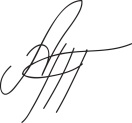 26 мая 2018 г.ОТЗЫВ РУКОВОДИТЕЛЯна выпускную квалификационную работу бакалавра дизайнастудента кафедры “Дизайн”Глазуновой АнныDigital Portfolio of educational program “Graphic Design”The topic is relevant because of the extension of the international activity of the department. The Portfolio is well-balanced and well-structured, in the same time it catches the eye by its dynamic typography and animation. Each section has its own visual characteristics. The Portfolio will be used by the department in order to represent the educational program to the foreign partners. The grid system and guidelines makes it possible to update the portfolio in the Future. Дипломный руководитель Александрова Т.И.              26 мая 2018 г.